INDICAÇÃO Nº 40/2016“Sugere ao Poder Executivo Municipal a limpeza e o corte de mato alto por toda extensão da Rua 21 de Abril localizado no Bairro Pq. Olaria, em Santa Barbara d’ Oeste.”Excelentíssimo Senhor Prefeito Municipal, Nos termos do Art. 108 do Regimento Interno desta Casa de Leis, dirijo-me a Vossa Excelência para sugerir que, por intermédio do Setor competente, providencie a referida limpeza e o corte de mato alto por toda extensão da Rua 21 de Abril localizada no Bairro Pq. Olaria, em Santa Barbara d’ Oeste.” Justificativa: A área supracitada encontra-se com mato alto, causando muitos transtornos aos pedestres daquela região, que relataram a dificuldade de locomoção da passagem devido ao mato que invade  pela calçada, e  também a presença de ratos e animais peçonhentos no local. Munícipes relatam também que pessoa mal intencionada tem fazendo uso da praça citada, causando insegurança a todos.Plenário “Dr. Tancredo Neves”, em 05 de janeiro de 2016.Ducimar de Jesus Cardoso“Kadu Garçom”-Vereador-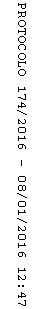 